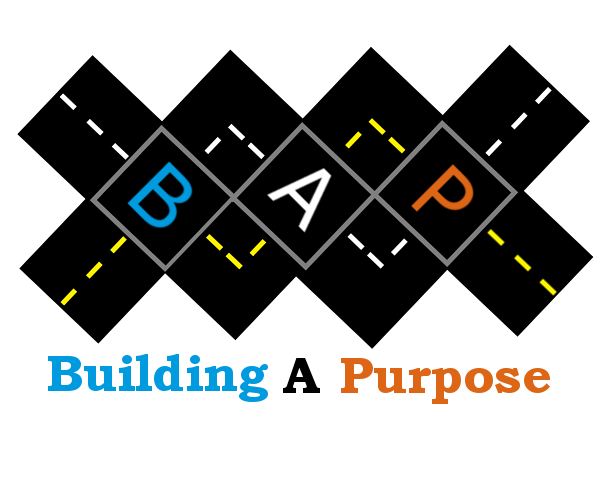 Thank you for considering a partnership with Building A Purpose, an organization focused on  helping students build the road towards higher education. Each year dozens of students go through mentorship and free SAT and scholarship workshops with Building A Purpose (BAP). Throughout 2019 BAP will connect dozens of students from around San Antonio with professionals in career fields that spark their interest to start the road ahead. When my wife and I first founded the organization in 2015 we knew this would not be an easy task. Tackling the reality of "living life by default" would take generous resources and a great number of different professionals who share their experiences with students in the hope that they will explore the multitude of careers available to them, and with this live life on purpose. Our students come from all walks of life, and as you may know, the road to success is a long winding one. Without supporters like you, we would not be able to provide the mentorship and essential programs that we do. We are proud of the quality programming and preparation we provide for our youth. We're even prouder to tell these kids that they have the support of BAP and their community. People like you are bringing them the gift of opportunity knowing that they truly are our hope for the future. Your support helps our students overcome obstacles stacked against them to become professionals in the field of their choice.Thank you for what you do and thank you for your support.Let's Start Building!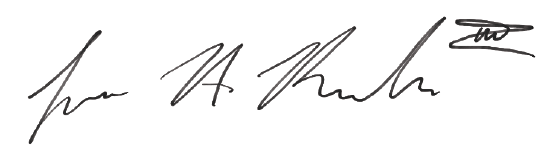 Jesus Antonio Rendon III
Co-FounderBuilding A Purpose Benefit DinnerHenry B. González Convention Center
October 1st, 2022; Doors open @ 6:00pm - 10:00pm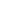 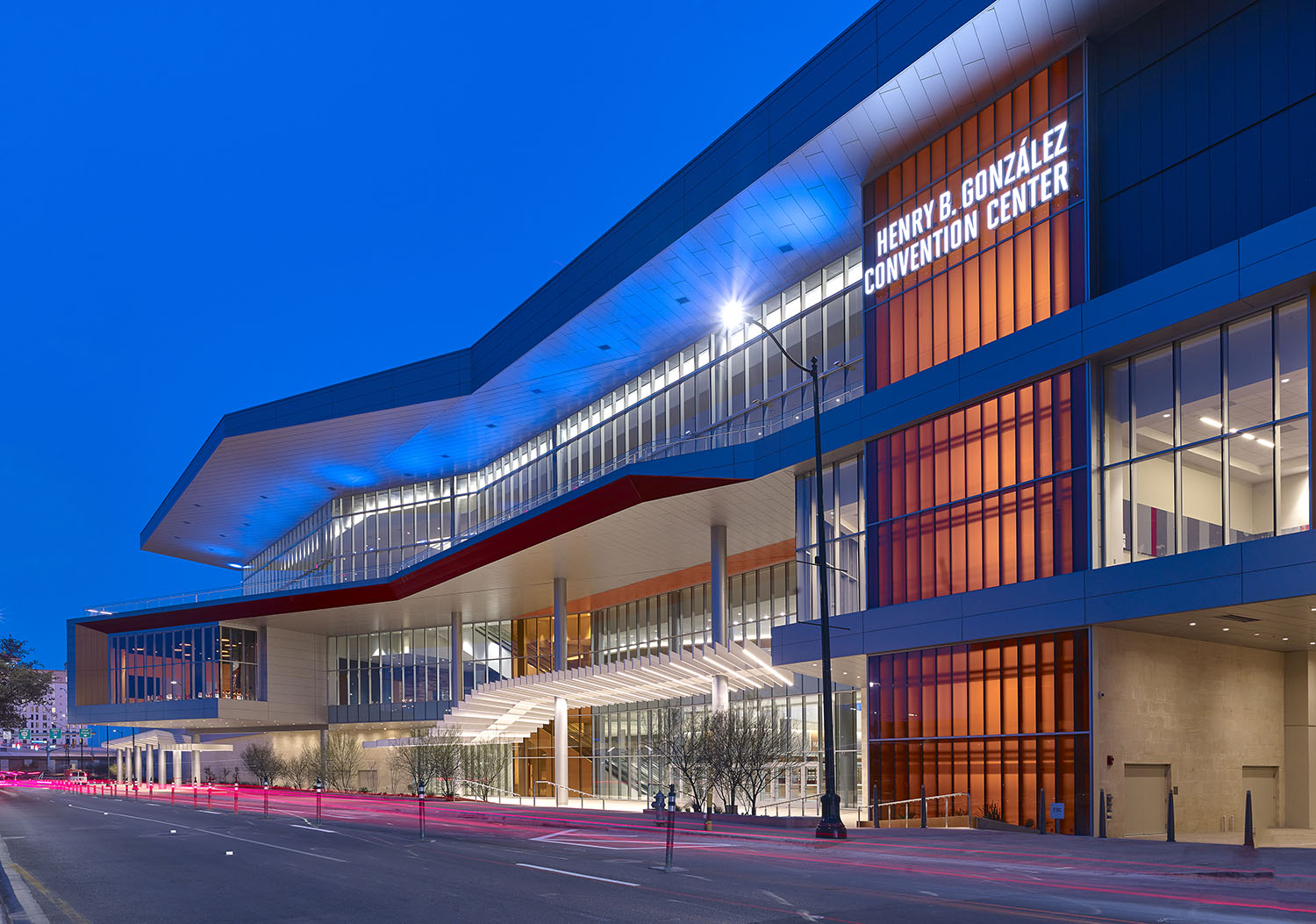 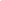 BELIEVE IN YOU SPONSOR:								$25,000Featured Sponsorship video focused on Sponsor and their supportFive-minute speaking opportunity during event remarksDistinct Verbal Recognition at DinnerPremier Logo Placement on all Collateral Including Website and AdvertisingName Recognition on list of sponsors in the ProgramTwo (2) Reserved Sponsor Tables of eight (8) in a premiere location with sponsorship recognitionPremier Logo Placement in Picture backdrop PURPOSE SPONSOR:									$10,000Three - minute speaking opportunity during remarksDistinct Verbal Recognition at DinnerPremier Logo Placement on all Collateral Including Website and AdvertisingName Recognition on list of sponsors in the ProgramTwo (2) Reserved Sponsor Tables of eight (8) in a premiere location with sponsorship recognitionLogo Placement in Picture backdropBE SPONSOR:										$5,000Verbal Recognition at DinnerPremier Logo Placement on all Collateral Including Website and AdvertisingName Recognition on list of sponsors in the ProgramOne (1) Reserved Sponsor Tables of eight (8) in a premiere location with sponsorship recognitionLogo Placement in Picture backdropBUILD SPONSOR:									$2,500Premier Logo Placement on all Collateral Including Website and AdvertisingName Recognition on list of sponsors in the ProgramOne (1) Reserved Sponsor Tables of eight (8) in a premiere location with sponsorship recognitionLogo Placement in Picture backdropCHOOSE SPONSOR:									$1,750Name Recognition on list of sponsors in the ProgramOne (1) Reserved Sponsor Tables of eight (8) in a premiere location with sponsorship recognitionLogo Placement in Picture backdrop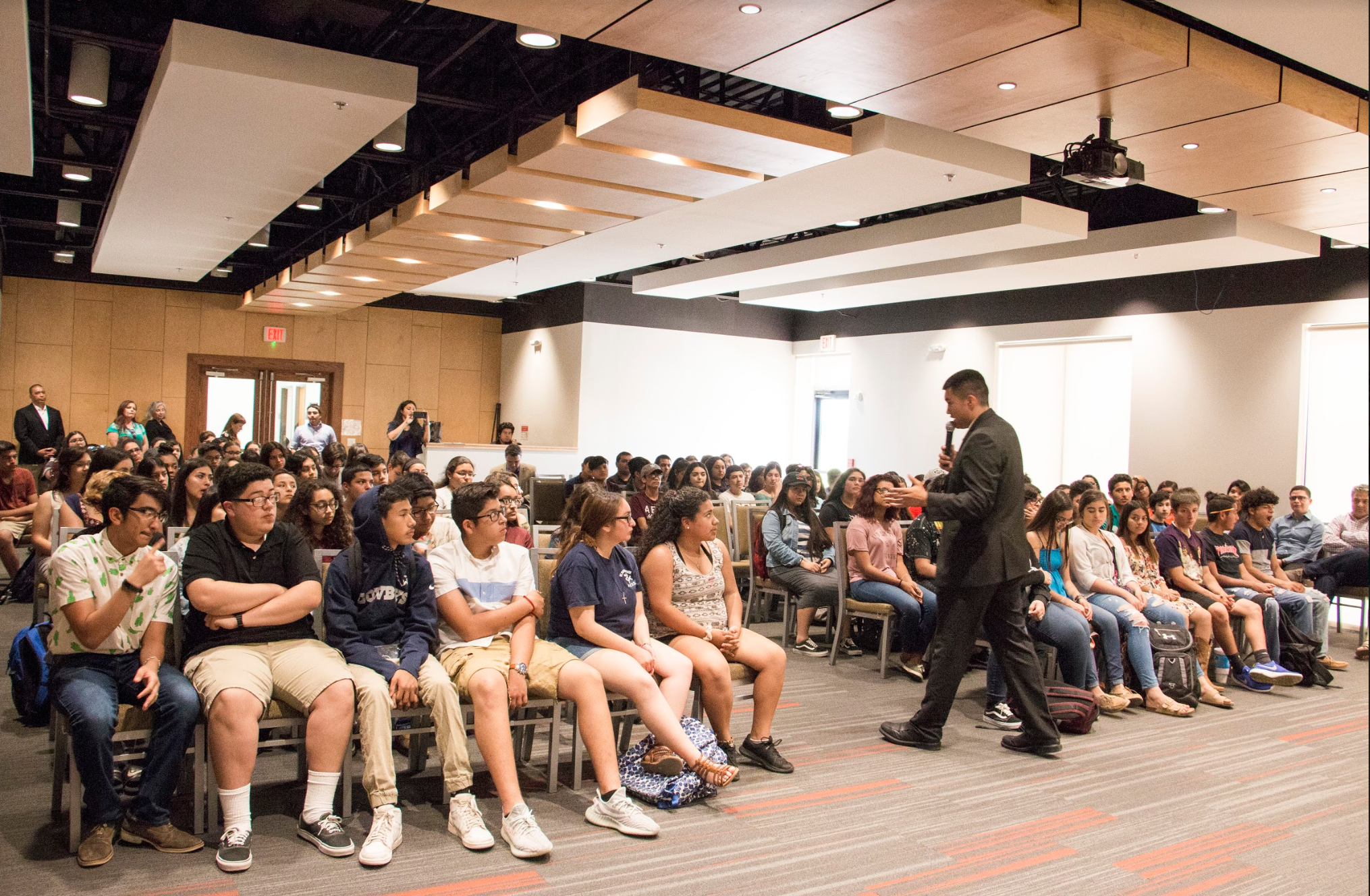 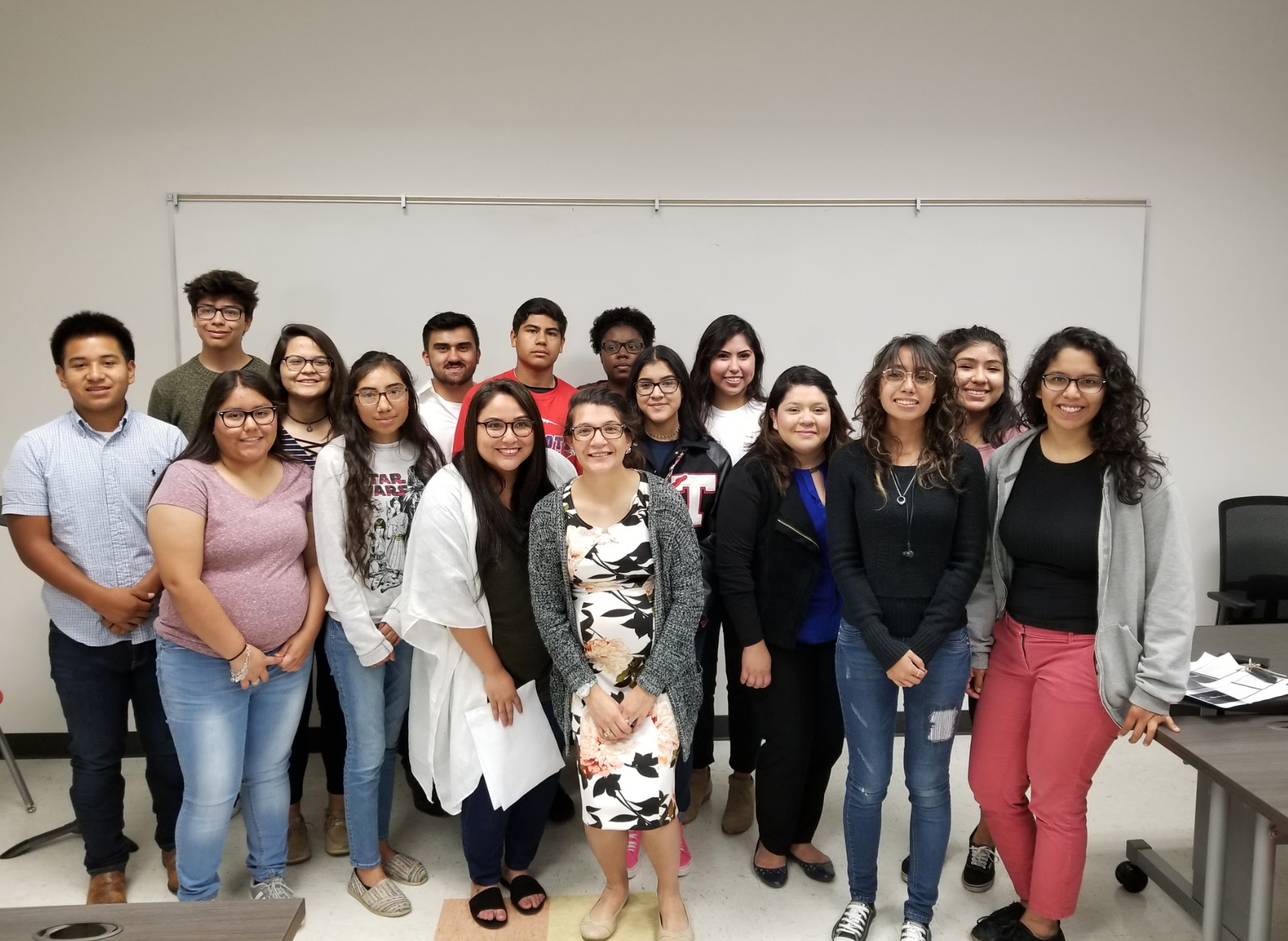 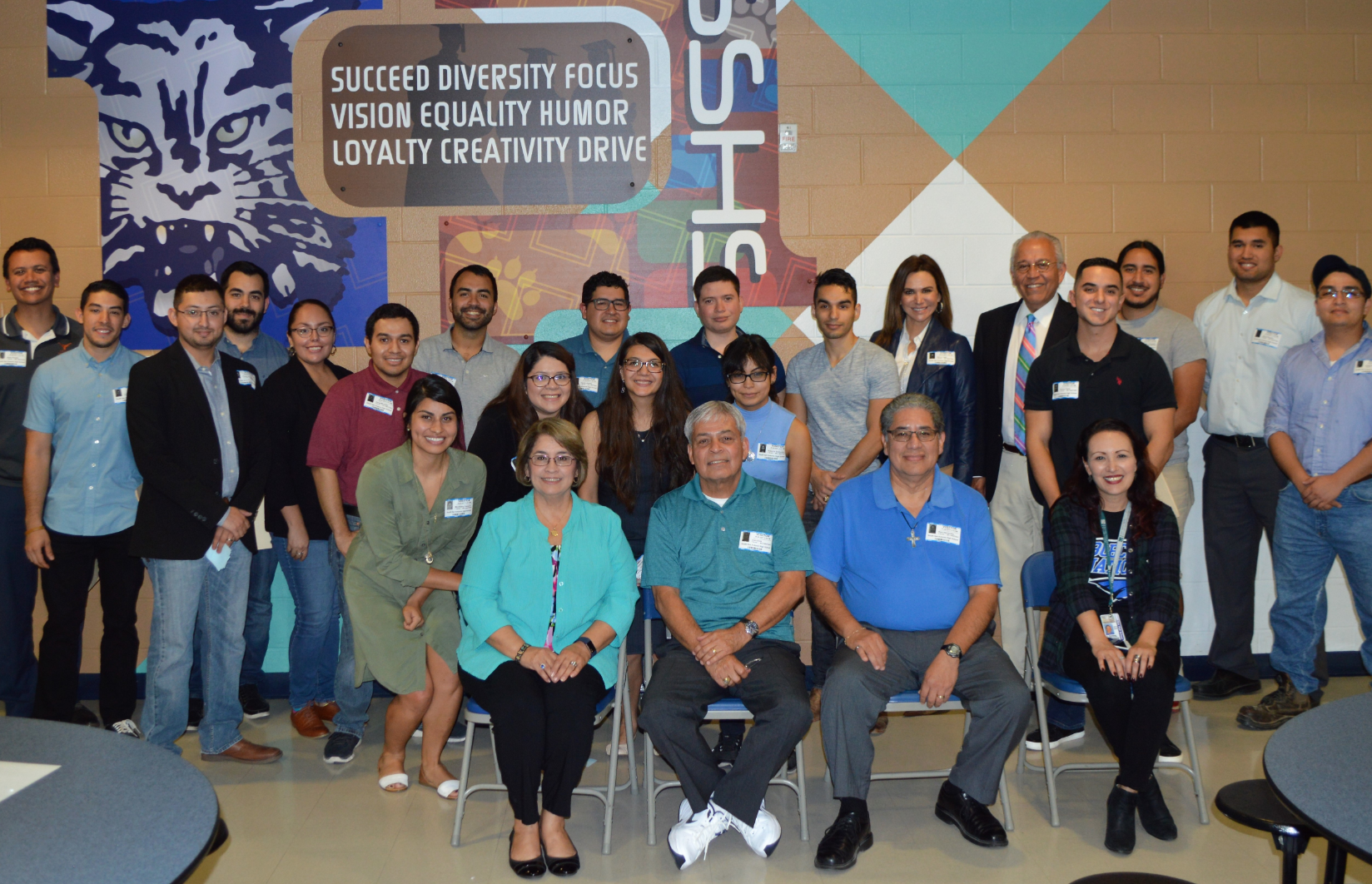 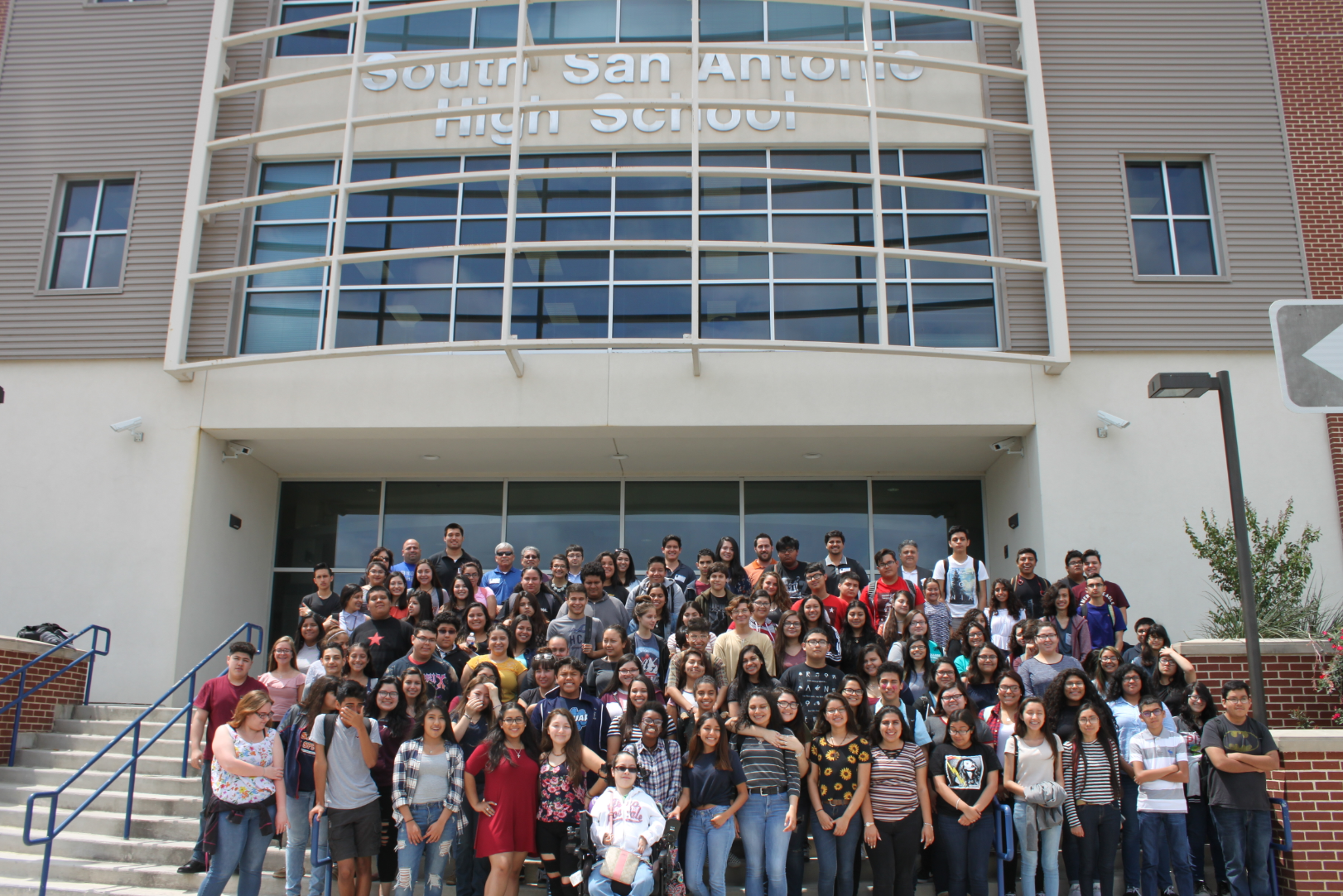 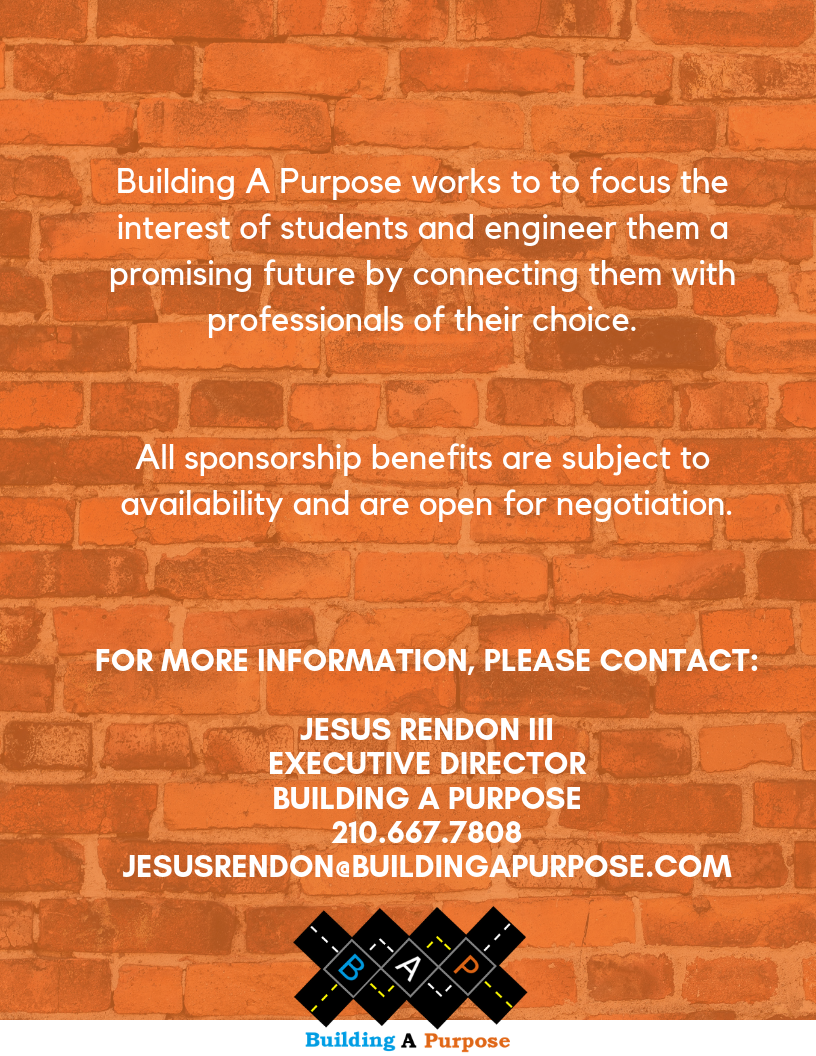 